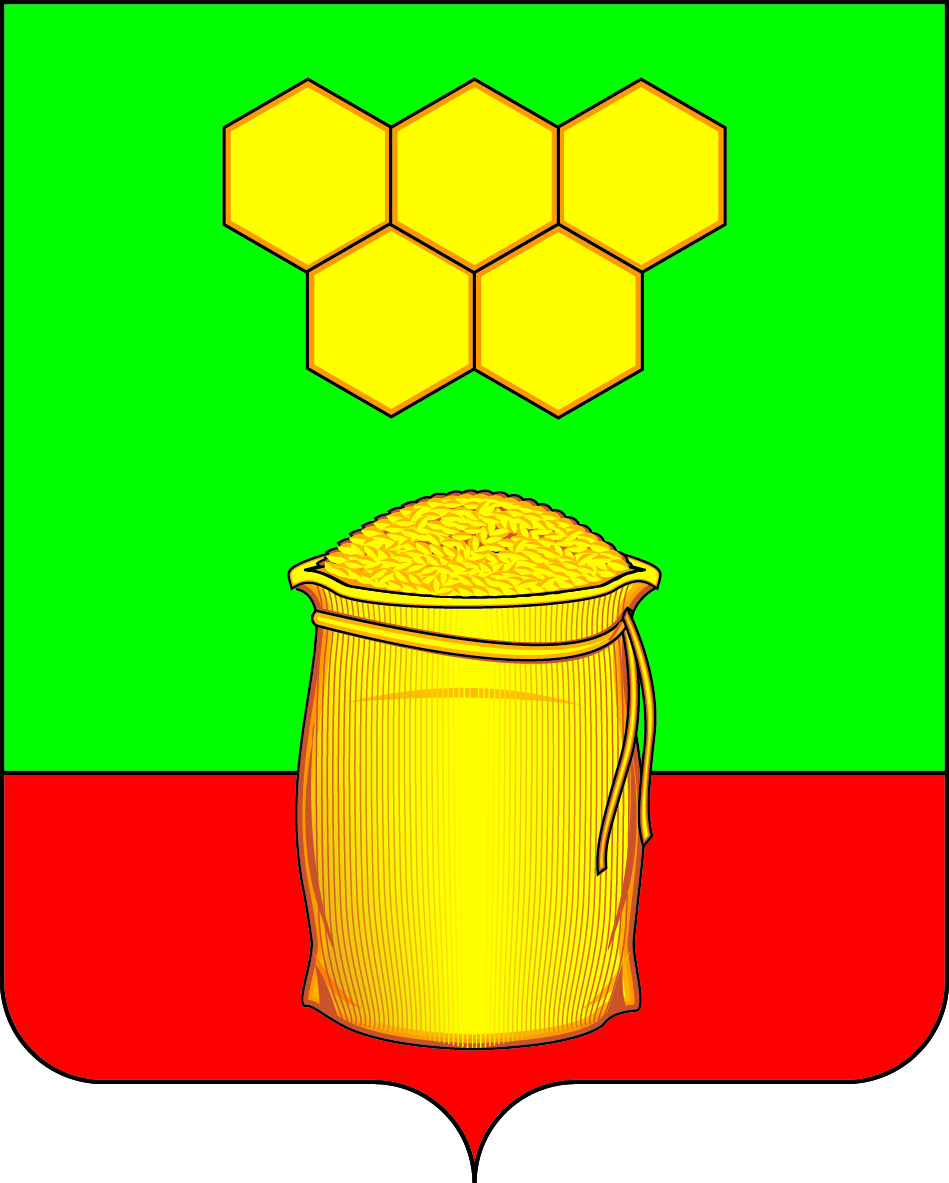 СОВЕТ НАРОДНЫХ ДЕПУТАТОВМЕДОВСКОГО  СЕЛЬСКОГО  ПОСЕЛЕНИЯБОГУЧАРСКОГО МУНИЦИПАЛЬНОГО  РАЙОНАВОРОНЕЖСКОЙ  ОБЛАСТИРЕШЕНИЕот «26» декабря 2018 г. №238                                    п.ДубраваО  прогнозном плане приватизации муниципального имущества Медовскогосельского поселения  Богучарского муниципального района Воронежской области на 2019 год         В соответствии с Федеральным законом от 21.12.2001 № 178-ФЗ «О приватизации государственного и муниципального имущества», решением  Совета народных депутатов Медовского сельского поселения от  26.04.2006 № 55 «О порядке управления и распоряжения имуществом, находящимся в собственности Медовского  сельского поселения», Совет народных депутатов Медовского сельского поселения Богучарского муниципального района решил:1. Утвердить прогнозный план приватизации муниципального имущества Медовского сельского поселения Богучарского муниципального района Воронежской области на 2019 год согласно приложению.	2. Финансирование реализации прогнозного плана приватизации муниципального имущества Медовского сельского поселения Богучарского муниципального района Воронежской области на 2019 год осуществлять за счет средств местного бюджета.4. Обнародовать данное решение на территории Медовского сельского поселения.         5. Контроль за выполнением данного решения возложить на постоянную комиссию Совета народных депутатов Медовского сельского поселения по бюджету, налогам, финансам и предпринимательству, по аграрной политике, земельным отношениям, муниципальной собственности и охране окружающей среды  (Гончаров С.Н.), главу Медовского сельского поселения Чупракова С.В.Глава Медовского  сельского поселения		    	                         С.В.ЧупраковПриложение к решениюСовета народных депутатов Медовского сельского поселенияБогучарского муниципального района от 26.12. 2018  № 238Прогнозный план приватизации муниципального имущества Медовского сельского поселения Богучарского муниципального района Воронежской области на 2019 годОсновные направления реализации политики в сфере приватизации муниципального имущества Медовского сельского поселенияБогучарского муниципального района Воронежской областиОсновной целью реализации прогнозного плана приватизации (программы) приватизации недвижимого имущества Медовского сельского поселения Богучарского муниципального в 2019 году является повышение эффективности управления муниципальной собственностью и обеспечение планомерности процесса приватизации. Приватизация недвижимого имущества Медовского сельского поселения Богучарского муниципального района направлена на оптимизацию структуры муниципальной собственности и привлечение дополнительных неналоговых доходов в местный  бюджет.По состоянию на 1 января 2019 года в собственности Медовского сельского поселения Богучарского муниципального района Воронежской области 21 объект недвижимости.Согласно прогнозному плану приватизации в 2019 году предполагается приватизировать 7  объектов  недвижимого имущества.Продажа недвижимого муниципального имущества будет осуществляться с соблюдением порядка, установленного Федеральным законом от 21 декабря 2001 № 178 –ФЗ «О приватизации государственного и муниципального имущества».2. Объекты  недвижимого имущества Медовского сельского поселения Богучарского муниципального района  Воронежской области,  подлежащие приватизации в 2019 году. Для продажи предлагается 7 объектов муниципального уровня собственности.Перечень объектов недвижимого имущества, подлежащих продаже: Экспертная оценка перечисленных в таблице объектов составляет   1390,6 тыс. руб.   Затраты на подготовку объектов к продаже  (независимая оценка, публикации в СМИ) составят 202,0 тыс. руб.Порядок оценки стоимости приватизируемого имущества.Начальная цена приватизируемого имущества устанавливается в случаях, предусмотренных Федеральным законом от 21 декабря № 178-ФЗ «О приватизации государственного и муниципального имущества», на основании отчета об оценке муниципального имущества, составленного независимым оценщиком в соответствии с Федеральным законом от 29 июля 1998 года № 135 – ФЗ «Об оценочной деятельности в Российской Федерации».Прогноз поступления в бюджет Медовского сельского поселения  доходов от приватизации муниципального имущества и оценка социально-экономических последствий.Вследствие полной реализации прогнозного плана (программы) приватизации в 2019 году количество объектов недвижимости снизится на 33 процента.По результатам реализации программы приватизации ожидается получение неналоговых доходов от приватизации муниципального имущества не менее 1390,6 тыс. руб.№ п/пНаименование объектаОбщая площадь, кв.м.Адрес объектаРыночная оценка, тыс. руб.1.Гидротехническое сооружение (дамба)и земельный участок100051576Воронежская область, Богучарский район, 150 м на восток от яра Лисьи Норы, 1000 м на северо-восток от оврага Барышев, в юго-западном направлении от с.Каразеево (пруд «Виногутин»)407,92.Гидротехническое сооружение (дамба)и земельный участок211725187Воронежская область, Богучарский район, 2700 м на север от с.Каразеево (пруд «Южанский»)101,33.Гидротехническое сооружение (дамба)и земельный участок244757503Воронежская область, Богучарский район, 1100 м на юго-запад  от с.Каразеево (пруд «Лиман»)99,54.Гидротехническое сооружение (дамба)и земельный участок3616156992Воронежская область, Богучарский район, 2100 м на юго-запад от п. Дубрава, балка Белый Яр (пруд «Белый»)407,75.Гидротехническое сооружение (дамба)и земельный участок321915777Воронежская область, Богучарский район, 1000 м на северо-восток от п. Дубрава (пруд «Верба»)99,06.Гидротехническое сооружение (дамба)и земельный участок96215568Воронежская область, Богучарский район, 2400 м на север от х. Малеванный (пруд «Рапаев»)139,47.Гидротехническое сооружение (дамба)и земельный участок62037705Воронежская область, Богучарский район, 1750 м на северо-запад от леса Широкий, 1900 м на северо-запад от леса Долгий, в южном направлении от хутора Малеванный (пруд «Криничка»)135,8